Publicado en Ciudad de México el 14/04/2021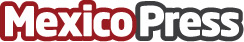 NVIDIA anuncia una CPU para cargas de trabajo gigantes de IA y de computación de alto rendimientoLa CPU "Grace" ofrece un salto de rendimiento 10 veces mayor para sistemas que entrenan modelos gigantes de IA, gracias a los cores Arm de eficiencia energética. El Centro de Super Computación de Suiza y el Laboratorio Nacional de Los Alamos del Departamento de Energía de EE. UU. serán los primeros en construir super computadoras de IA Potenciadas por las CPUs de NVIDIADatos de contacto:Carlos ValenciaMKQ PR Agency55 39 64 96 00Nota de prensa publicada en: https://www.mexicopress.com.mx/nvidia-anuncia-una-cpu-para-cargas-de-trabajo Categorías: Nacional Inteligencia Artificial y Robótica Programación Hardware Software http://www.mexicopress.com.mx